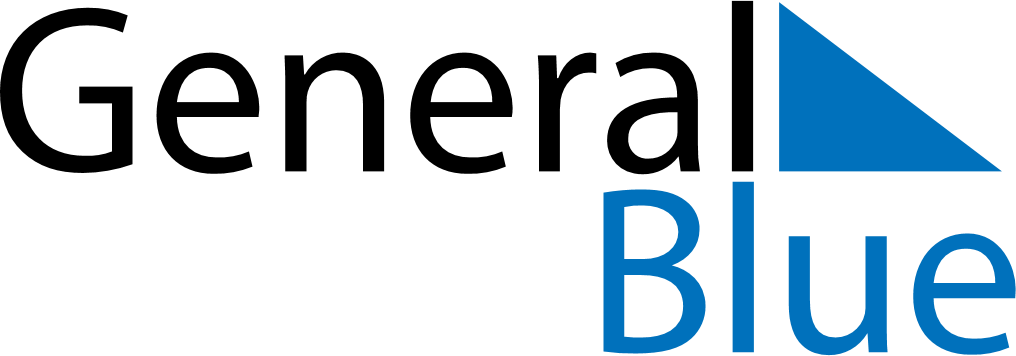 December 2022December 2022December 2022December 2022December 2022December 2022South SudanSouth SudanSouth SudanSouth SudanSouth SudanSouth SudanMondayTuesdayWednesdayThursdayFridaySaturdaySunday12345678910111213141516171819202122232425Christmas Day262728293031Republic DayNew Year’s EveNOTES